MODULO PER LA SEGNALAZIONE DI CONDOTTE ILLECITELuogo, data e firma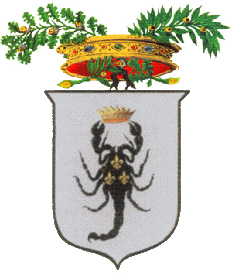 PROVINCIA DI TARANTOSEGRETERIA GENERALENome e cognome del SegnalanteQualifica e sede di servizio attualeQualifica e sede di servizio all’epoca del fatto segnalatoTelefonoEmailSpecificare se la segnalazione è stata già effettuata ad altri soggettiSe sì, indicare il soggettoCorte dei Conti,  Anac,  Autorità Giudiziaria, etc.Se sì, specificare la data della segnalazioneSe sì, specificare l’esito della segnalazioneSe no, specificare i motivi per cui la segnalazione non è stata rivolta ad altri soggettiEnte in cui si è verificato il fattoData in cui si è verificato il fattoLuogo fisico in cui si è verificato il fattoSoggetto che ha commesso il fattoNome, Cognome, Qualifica (possono essere inseriti più nomi)Eventuali privati coinvolti nel fattoEventuali imprese coinvolte nel fattoModalità con cui è venuto a conoscenza del fattoEventuali altri soggetti che possono riferire sul fattoNome, Cognome, Qualifica, recapitiArea cui può essere riferito il fatto-Reclutamento del personale-affidamento di lavori , servizi, forniture,-contratti-concessione di vantaggi economici comunque denominati-autorizzazioni-licenze-ispezioni-altroSettore dell’ente cui può essere riferita la condotta illecitaDescrizione del fattoEventuali documenti allegati alla segnalazioneLa condotta è illecita perché-è penalmente rilevante-viola il Codice di comportamento adottato dall’ente-arreca un danno patrimoniale all’ente o ad altra amministrazione-arreca un danno all’immagine dell’amministrazione-viola le norme ambientali e di sicurezza sul lavoro-costituisce un caso di mala gestione delle risorse pubbliche (sprechi, mancato rispetto dei tempi procedimentali, etc.)-costituisce una misura discriminatoria nei confronti del dipendente pubblico che ha segnalato l’illecito-altro